Publicado en Barcelona el 31/03/2020 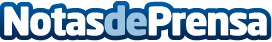 Eco-circular, el blog de noticias de la economía circular, supera los 15.000 visitantes únicos en marzoEl portal de noticias de economía circular ha obtenido más de 15.000 visitas únicas en su página web, durante este mes de marzo, posicionándose como una web de referencia en este sector a nivel nacionalDatos de contacto:Carlos Fernández628940299Nota de prensa publicada en: https://www.notasdeprensa.es/eco-circular-el-blog-de-noticias-de-la Categorias: Nacional Finanzas Comunicación Sociedad E-Commerce Otras Industrias http://www.notasdeprensa.es